PROCESSO SELETIVO DE CADASTRO DE RESERVA PARA DISTRIBUIÇÃO DE BOLSAS INSTITUCIONAIS – PCF/UNIOESTE - EDITAL nº 18/2023ANEXO 01DECLARAÇÃO DE DESISTÊNCIA DE BOLSAEu, _____________________________________________________, discente do Programa de Pós-graduação em Ciências Farmacêuticas da UNIOESTE, declaro minha desistência da bolsa de Mestrado a ser concedida por este Programa. Declaro que abdico definitivamente do direito de usufruir de qualquer bolsa de Mestrado a mim oferecida até o momento de minha defesa de dissertação e passo o direito de recebê-la ao próximo candidato interessado de acordo com a lista final do Processo para classificação de bolsas de acordo com Edital nº 18/2023 ou posterior.Cascavel, ___ de ___________ de _______._______________________________________(Nome e Assinatura)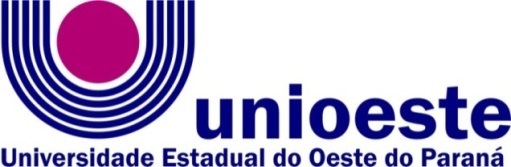 Centro de Ciências Médicas e Farmacêuticas (CCMF)Campus de Cascavel-PRRua Universitária, 2069 – CEP 85819110 – 55 45 3220-7290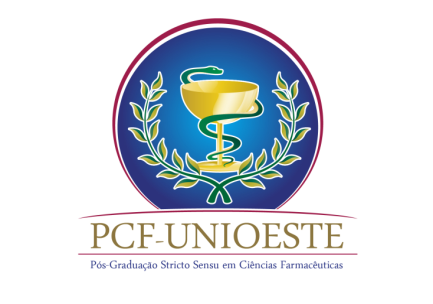 